Metall- und Aluverpackungen in die Blaue Tonne!Obwohl sich in den Regalen der Supermärkte viele Getränke und Lebensmittel in Metall- oder Aluverpackungen befinden, geht die Menge an getrennt gesammelten Metall- und Aluverpackungen jährlich zurück. Folglich werden diese Verpackungen vermehrt in der Restmülltonne entsorgt und landen dann (sinnloserweise) in der Müllverbrennung in Arnoldstein anstatt beim Recycling.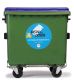 Liebe Konsumenten, sollten Sie Getränke wie Bier, Cola und Limonaden oder auch Prosecco gerne in Aludosen abgefüllt kaufen bzw. Tomaten, Mais, Bohnen, Tierfutter etc. in Weißblechdosen verpackt, dann entsorgen Sie doch bitte diese Dosen danach in der dafür aufgestellten Blauen Tonne. Da in den meisten Fällen die Blauen Tonnen zusammen mit den Behältern für Altglas aufgestellt sind, bringen Sie am besten gleich auch ihre Glasverpackungen zur Entsorgung mit.So wird gewährleistet, dass Verpackungen wiederverwertet werden und nicht im Müllofen ihr Ende finden. Recycling ist Kreislauf, Verbrennung ist Endstation.Bedenken Sie bitte auch, dass mit dem Kauf der Verpackung die Entsorgung bereits bezahlt wurde.